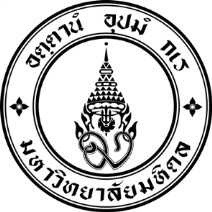 ใบสำคัญรับเงินReceipt                                                                     วันที่ ............ เดือน ............................ พ.ศ. ............                                                                Date         Month                   Yearข้าพเจ้า  นาย/นาง/นางสาว .....................................................................ที่อยู่ .........................................................I/Mr./.Mrs./Ms.                                                             Addressแขวง/ตำบล.............................................. เขต/อำเภอ ..................................... จังหวัด ...........................................Sub – district                                District                           Provinceได้รับเงินจาก โครงการ............................................................................คณะสาธารณสุขศาสตร์ ม.มหิดล ตามรายการดังต่อไปนี้ ลงชื่อ ................................................... ผู้จ่ายเงิน                   ลงชื่อ.......................................................... ผู้รับเงินSignature                                (Cashier)                 Signature                                    (Receiver)        (……………………………………………)                                  (………………………………………………….)วันที่    .................................................                                วันที่  ......................................................Date                                                                  Dateหมายเหตุ  แนบสำเนาบัตรประจำตัวประชาชนหรือหนังสือเดินทางของผู้รับเงินพร้อมรับรองสำเนาถูกต้องNote:      A copy of ID card or passport verifying true copy is requiredรายการ/Item(s)จำนวนเงิน/Amountจำนวนเงิน/Amountรายการ/Item(s)บาท/Bahtสต./St.รวมเป็นเงิน (ตัวอักษร)         (………………………………………………………………………………..)Sum Amount (Baht Text)